БАШҠОРТОСТАН  РЕСПУБЛИКАҺЫ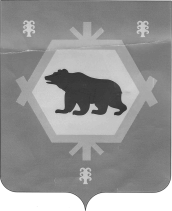 БӨРЙӘН РАЙОНЫ МУНИЦИПАЛЬ РАЙОНЫНЫҢ  ТИМЕР  АУЫЛ СОВЕТЫ  АУЫЛ  БИЛӘМӘҺЕ  СОВЕТЫ СОВЕТ СЕЛЬСКОГО ПОСЕЛЕНИЯ  ТИМИРОВСКИЙ СЕЛЬСОВЕТ МУНИЦИПАЛЬНОГО РАЙОНА БУРЗЯНСКИЙ  РАЙОНРЕСПУБЛИКИ  БАШКОРТОСТАН       КАРАР                                                                         РЕШЕНИЕ      «21» декабрь 2017 йыл                        № 27-24-127                        «21» декабря 2017  годаОб утверждении Положения о содержании  мест  захоронения  и порядка предоставления и использования  земельного  участка  для  размещения  мест погребения,  в  том числе  семейных «родовых»  захоронений на территории сельского поселения Тимировский сельсовет муниципального района Бурзянский район Республики БашкортостанВ соответствии с Федеральным законом от 12.01.1996 N 8-ФЗ "О погребении и похоронном деле", Федеральным законом  от 06.10.2003 N 131-ФЗ "Об общих принципах организации местного самоуправления в Российской Федерации", Федеральным законом от 30.03.1999 N 52-ФЗ «О санитарно - эпидемиологическом благополучии населения», законом Республики Башкортостан от 25.12.1996 № 63-з «О погребении и похоронном деле в Республике Башкортостан», САНПИН 2.1.2882-11"Гигиенические требования к размещению, устройству и содержанию кладбищ, зданий и сооружений похоронного назначения", Уставом сельского поселения Тимировский сельсовет муниципального района Бурзянский район Республики Башкортостан, в целях организации деятельности общественных и вероисповедальных кладбищ и обеспечения надлежащего содержания мест погребения на территории сельского поселения Тимировский сельсовет муниципального района Бурзянский район Республики Башкортостан, Совет сельского поселения Тимировский сельсовет муниципального района Бурзянский район Республики БашкортостанРЕШИЛ:Утвердить Положение  о содержании  мест  захоронения  и порядка предоставления и использования  земельного  участка  для  размещения  мест погребения,  в  том числе  семейных «родовых»  захоронений на территории сельского поселения Тимировский сельсовет муниципального района Бурзянский район Республики Башкортостан (прилагается).Обнародовать настоящее решение на информационных стендах сельского поселения Тимировский сельсовет муниципального района Бурзянский район и разместить на официальном сайте сельского поселения Тимировский сельсовет муниципального района Бурзянский район в сети Интернет. Глава сельского поселенияТимировский сельсовет                                                     Р.К.АрслангужинаПРИЛОЖЕНИЕ №2утверждено решением Советасельского поселенияТимировский  сельсоветмуниципального районаБурзянский районРеспублики Башкортостан№27-24-127 от21.12.2017 г.ПОЛОЖЕНИЕ о содержании  мест  захоронения  и порядка предоставления и использования  земельного  участка  для  размещения  мест погребения,  в  том числе  семейных «родовых»  захоронений на территории сельского поселения Тимировский  сельсовет муниципального района Бурзянский район Республики Башкортостан1. ОБЩИЕ ПОЛОЖЕНИЯ1.1. Настоящее Положение о содержании  мест  захоронения  и порядка предоставления и использования  земельного  участка  для  размещения  мест погребения,  в  том числе  семейных «родовых»  захоронений на территории сельского поселения Тимировский сельсовет муниципального района Бурзянский район Республики Башкортостан (далее - Положение) разработано в соответствии с Федеральным законом от 12.01.1996 N 8-ФЗ "О погребении и похоронном деле", Федеральным законом  от 06.10.2003 N 131-ФЗ "Об общих принципах организации местного самоуправления в Российской Федерации", Федеральным законом от 30.03.1999 N 52-ФЗ «О санитарно - эпидемиологическом благополучии населения», законом Республики Башкортостан от 25.12.1996 № 63-з «О погребении и похоронном деле в Республике Башкортостан», САНПИН 2.1.2882-11"Гигиенические требования к размещению, устройству и содержанию кладбищ, зданий и сооружений похоронного назначения", Уставом сельского поселения Тимировский сельсовет муниципального района Бурзянский район Республики Башкортостан, в целях организации деятельности общественных кладбищ и обеспечения надлежащего содержания мест погребения на территории сельского поселения Тимировский сельсовет муниципального района Бурзянский район Республики Башкортостан (далее – Сельское поселение).1.2. Кладбища, расположенные на территории Сельского поселения, по общему правилу являются общественными, предназначены для погребения умерших (погибших) с учетом их волеизъявления либо по решению специализированной службы по вопросам похоронного дела. 1.3. По решению Администрации сельского  поселения Тимировский сельсовет муниципального района Бурзянский район Республики Башкортостан (далее - Администрация сельского поселения) на территории Сельского поселения могут создаваться кладбища.1.4. На территории Сельского поселения расположены следующие общественные кладбища:действующие – 1 (один)не действующие –  0 (ноль)вероисповедальные кладбища:действующие – 3 (три)не действующие –  1.5. Погребение на общественных кладбищах может осуществляться с учетом вероисповедальных, воинских и иных обычаев и традиций. 2. ПОНЯТИЯ И ОПРЕДЕЛЕНИЯ, ИСПОЛЬЗУЕМЫЕ В ПОЛОЖЕНИИВ настоящем положении используются следующие понятия и определения:Автокатафалк - специально оборудованное автотранспортное средство, предназначенное для перевозки гроба с останками, урны с прахом умершего или погибшего, похоронной продукции и участников погребения.Захоронение - процесс предания земле останков умерших или погибших в гробе или без гроба, помещения гроба с останками в склеп, саркофаг, мавзолей, пантеон и процесс помещения урн с прахом в могилы и колумбарные ниши или развеивания праха на специально отведенных участках.Родственное захоронение - место захоронения, предоставляемое бесплатно на территории общественных кладбищ для погребения умершего (погибшего) таким образом, чтобы гарантировать погребение на этом же месте захоронения супруга или близкого родственника умершего (погибшего).Одиночное захоронение - место захоронения, предоставляемое бесплатно на территории общественных кладбищ для погребения одиноких граждан, граждан, при захоронении которых лицо, взявшее на себя обязанность осуществить погребение, не заявило о создании родственного захоронения, а также граждан, личность которых не установлена органами внутренних дел или не имеющих супруга, близких родственников или иных родственников либо законного представителя, или при невозможности ими осуществить погребение.Семейное (родовое) захоронение - место захоронения, предоставляемое на территории общественных кладбищ для погребения трех и более умерших (погибших) родственников.Братское захоронение - место захоронения, предоставляемое бесплатно на территории кладбищ для погребения жертв массовых катастроф или чрезвычайных ситуаций, личность каждого из которых не установлена, чьи останки сохранились не целиком или не могут быть идентифицированы.Воинское захоронение - участок общественного кладбища, предназначенный для погребения умерших или погибших военнослужащих и граждан приравненных к ним категорий с соблюдением воинского обряда похорон.Почетные захоронения - места захоронения, расположенные, как правило, вдоль главной аллеи общественного кладбища, имеющие удобные подходы и хороший обзор и предоставляемые бесплатно при погребении умершего (погибшего) на основании решения Администрации сельского поселения по ходатайству лица, взявшего на себя обязанность осуществить погребение умершего (погибшего), с обоснованием и подтверждением заслуг умершего перед Российской Федерацией, Республикой Башкортостан, Сельским поселением и при отсутствии противоречий с волеизъявлением умершего (погибшего).Зона "моральной защиты" (моральная зона, зеленая защитная зона) - зона, разделяющая застройку территории общего пользования и объекта похоронного назначения. Она представляет собою часть территории кладбища по его периметру с плотной полосой насаждений, состоящей как минимум из двух рядов лиственных и хвойных деревьев.Зона захоронений - функционально-территориальная зона кладбища, на которой осуществляется погребение.Гарантия осуществления погребения - совокупность гарантий, обеспечивающих выполнение погребения умершего или погибшего в соответствии с действующим законодательством Российской Федерации.Гарантированный перечень услуг по погребению - перечень услуг, предоставляемых на безвозмездной основе гражданам Российской Федерации, гарантированный действующим законодательством Российской Федерации. Обязанность предоставления гарантированного перечня услуг по погребению возложена действующим законодательством на специализированную службу по вопросам похоронного дела.Кладбище - градостроительный комплекс, расположенный в границах места погребения и содержащий земельные участки для погребения умерших (погибших), праха после кремации.Книга регистрации захоронений - книга установленного образца, в которой регистрируются захоронения. Колумбарий - место захоронения (хранилище) урн с прахом. Колумбарий по вертикали делится на ярусы, ярусы делятся на ниши, закрываемые мемориальными плитамиЛицо, ответственное за захоронение - лицо, указанное в волеизъявлении умершего (погибшего) об осуществлении погребения, либо супруг, близкие родственники (дети, родители, усыновленные, усыновители, родные братья и родные сестры, внуки, дедушка, бабушка), иные родственники, законный представитель умершего (погибшего) или иные лица, взявшие на себя обязательство по погребению умершего (погибшего), оформлению места захоронения, обеспечения надлежащего содержания места захоронения и постоянного ухода за ним. Место захоронения - часть пространства объекта похоронного назначения, предназначенная для захоронения останков или праха умерших или погибших.Места погребения - часть пространства объекта похоронного назначения, предназначенная для проведения обрядовых действий по захоронению останков умерших или погибших, праха и урн с прахом, специально организованная в соответствии с этическими, санитарными и экологическими требованиями. Местами погребения на территории поселения являются общественные кладбища, находящиеся в ведении органов местного самоуправления поселения и предназначенные для погребения умерших (погибших).Могила - земляное сооружение в виде выемки в естественном грунте, предназначенное для захоронения останков умершего или погибшего в гробу или без него, или урн с прахом.Надмогильное сооружение - архитектурно-скульптурное сооружение, содержащее мемориальную информацию, предназначенное для увековечивания памяти умерших или погибших и устанавливаемое на месте захоронения.Общественное кладбище - объект похоронного назначения, предназначенный для погребения умерших или погибших с учетом их волеизъявления либо по решению специализированной службы по вопросам похоронного дела.Вероисповедальное кладбище - объект похоронного назначения, предназначенный для погребения тел (останков) и праха умерших или погибших, принадлежащих при жизни к одной религии (конфессии), с соблюдением соответствующих канонов и обрядов.Останки - тело умершего (погибшего).Памятник - объемная или плоская архитектурная форма, в том числе скульптура, обелиски, лежащие и стоящие плиты, содержащие информацию о лицах, в честь которых они установлены (мемориальную информацию).Прах - останки тела умершего (погибшего) после кремации.Погребение - обрядовые действия по захоронению тела (останков) человека после его смерти в соответствии с обычаями и традициями, существующими на территории Сельского поселения, не противоречащие санитарным, экологическим и иным установленным нормам и правилам. Похоронное дело - самостоятельный вид деятельности, направленный на оказание ритуальных, юридических, производственных, обрядовых (кроме религиозных) и иных сопутствующих услуг, связанных с созданием и эксплуатацией объектов похоронного назначения, а также организацией и проведением похорон.Похоронные принадлежности - предметы ритуального назначения, используемые при погребении. Термины "похоронные принадлежности" и "предметы похоронного ритуала" тождественны. К похоронным принадлежностям относятся деревянные и металлические гробы, урны для праха, венки, ленты (в том числе с надписями), белые тапочки, покрывала и т.д.Похоронный регистрационный знак - табличка с указанием фамилии, инициалов и даты погребения умершего или погибшего, дат его рождения и смерти, а также номера участка, на котором произведено погребение.Ритуальные услуги - результат непосредственного взаимодействия исполнителя и потребителя, а также деятельности исполнителя по погребению останков, праха умерших или погибших, проведению похорон, содержанию мест захоронений.Ритуальные организации - юридические лица и индивидуальные предприниматели, осуществляющие предпринимательскую деятельность без образования юридического лица, зарегистрированные в установленном законодательством Российской Федерации порядке, не имеющие статуса специализированной службы по вопросам похоронного дела, и которые вправе оказывать на территории Сельского поселения ритуальные и сопутствующие ритуальным услуги, в том числе услуги по погребению.Смотритель кладбища – лицо, назначаемое Администрацией сельского поселения, осуществляющее свои функции на безвозмездной основе, ответственное за определение мест захоронения. Специализированная служба по вопросам похоронного дела - некоммерческая организация, создаваемая Администрацией сельского поселения в порядке, установленном законодательством Российской Федерации, Республики Башкортостан, осуществляющая деятельность по погребению и оказанию услуг по погребению.Урна с прахом - сосуд, в который помещается запаянный целлофановый пакет с прахом умершего. Урны могут иметь различные внешние оформления.3. ПОРЯДОК ЗАХОРОНЕНИЯ3.1. Погребение производится в соответствии с правилами устройства и содержания кладбища, а также с утвержденными санитарными правилами и нормами.3.2. При предъявлении свидетельства о смерти, выданного органами записи актов гражданского состояния, родственники умершего либо лица, взявшие на себя обязанность осуществить погребение, оформляют разрешение на захоронение (приложение 1) путем подачи заявления (приложение 2) в Администрации сельского поселения.3.3. Каждое захоронение регистрируется в книге установленной формы (приложение 3). Законченная книга учета захоронений является документом строгой отчетности и сдается на постоянное хранение в Архивный отдел МР Бурзянского района. При оформлении разрешения на захоронение в книге регистрации захоронений производится регистрационная запись захоронения с указанием:- фамилии, имени, отчества умершего (погибшего); даты рождения и смерти умершего (погибшего); возраст умершего (погибшего);- серии и номера гербового свидетельства о смерти умершего (погибшего) (номера медицинского свидетельства о смерти умершего (погибшего));- даты захоронения;- порядкового номера участка захоронения и могилы;- фамилии, имени, отчества и адреса лица, ответственного за захоронение.3.4. Погребение производится в указанный в разрешении на захоронение срок и на определенном месте, которое указывает смотритель кладбища, после предъявления ему разрешения на захоронение.3.5. Лицу, взявшему на себя обязанность осуществить погребение выдается свидетельство о регистрации захоронения (приложение 4).3.5. Участки занимаются под могилы в последовательном порядке в соответствии с установленной планировкой кладбища. При захоронении должна соблюдаться рядность оград.3.6. Для захоронения умершего (погибшего) выделяется земельный участок для могилы следующего размера: длина могилы - 2 метра, ширина - 1 метр, глубина - 1,5 метра; отметка дна могилы должна располагаться на 0,5 м выше уровня стояния грунтовых вод; надмогильный холм должен быть высотой не менее 0,5 м над поверхностью земли. Расстояние между могилами по длинным сторонам - 1 метр, по коротким - 0,8 метраВысота оград не должна превышать 1 метра. Размер места для семейного (родового) захоронения не может превышать 20 кв. м.3.7. Погребение умершего (погибшего) на действующем кладбище, в существующую могилу, разрешается по прошествии 20 лет с момента предыдущего погребения при наличии письменного согласия лица, ответственного за захоронение, а также разрешения Администрации сельского поселения.3.8. На действующем кладбище разрешается родственное захоронение (погибшего) в существующей ограде, при наличии свободного места.При отсутствии свободного места, при родственном захоронении разрешается производить захоронение в пределах существующего участка для захоронения без увеличения площади данного земельного участка. В этом случае допускается уменьшение расстояния между могилами первого и второго захоронения, но в пределах установленных пунктом 3.10. настоящего Положения.3.9. Разрешение на погребение умершего (погибшего) в существующую могилу или родственное захоронение предоставляется при наличии у лица, осуществляющего организацию погребения:- подлинного гербового свидетельства о смерти умершего (погибшего);- документов, подтверждающих близкое родство между умершим (погибшим) и ранее умершим (погибшим);- письменного согласия на погребение умершего (погибшего) от лица, ответственного за захоронение.3.10. При захоронении в гробу в существующие родственные (семейные) ограды расстояние между гробами должно быть не менее 0,5 м, глубина могилы при захоронении в гробу должна быть 1,5 метра.3.11. При отсутствии архивных документов (журнала регистрации) погребения в могилы или на свободные места в оградах производятся с разрешения Администрации сельского поселения на основании письменных заявлений близких родственников (степень родства и право на имущество - памятники, ограждения и др. надгробные сооружения должны быть подтверждены соответствующими документами) при предъявлении гражданами документов, подтверждающих захоронения на этом кладбище.3.12. Не допускается захоронение в одном гробу нескольких человек.3.13. Погребение на захоронениях (в могилах), признанных в установленном порядке бесхозными, осуществляется на общих основаниях.3.14. Погребение урн с прахом в землю на родственных захоронениях разрешается независимо от срока предыдущего погребения.3.15. Захоронения умерших производятся в соответствии с санитарными нормами и правилами не ранее чем через 24 часа после наступления смерти или в более ранние сроки в случае чрезвычайных ситуаций по разрешению медицинских и правоохранительных органов после оформления разрешения на проведение захоронения.3.16. В целях предотвращения распространения особо опасных инфекционных заболеваний процесс погребения умерших от инфекции неясной этиологии, а также от особо опасных инфекций (умерших в лечебных учреждениях или поступивших в патологоанатомические отделения для вскрытия) совершается в оцинкованных герметически запаянных гробах непосредственно из патологоанатомического отделения.3.17. Захоронение умерших, имеющих высокий радиоактивный фон, допускается на специально отведенном участке кладбища в соответствии с законодательством Российской Федерации по вопросам радиационной безопасности.3.18. Перезахоронение останков умерших возможно по решению органов исполнительной власти и заключению органов Госсанэпиднадзора об отсутствии особо опасных инфекционных заболеваний. Не рекомендуется проводить перезахоронение ранее одного года с момента погребения.3.19. Могила в случае извлечения останков должна быть продезинфицирована дезсредствами, разрешенными к применению в установленном порядке, засыпана и спланирована.3.20. При погребении на могильном холме устанавливается знак с указанием фамилии, имени и отчества умершего, даты смерти и регистрационного номера.3.21. Производить погребение на закрытых кладбищах запрещается, за исключением случаев захоронения урн с прахом.3.22. При отсутствии близких родственников или невозможности осуществить ими погребение, а также при отсутствии иных лиц, взявших на себя обязанность осуществить погребение, доставку в морг, в учреждения судебно-медицинской экспертизы, погребение умершего после установления органами внутренних дел его личности осуществляется специализированной службой по вопросам похоронного дела (при ее отсутствии - ритуальной организацией, определенной Администрацией сельского поселения в соответствии с Федеральным законом «О контрактной системе в сфере закупок товаров, работ, услуг для обеспечения государственных и муниципальных нужд, далее - "ритуальной организацией по контракту").3.23. Запрещается осуществление самовольных захоронений на кладбище.4. СЕМЕЙНЫЕ (РОДОВЫЕ) ЗАХОРОНЕНИЯ4.1. Места для создания семейных (родовых) захоронений предоставляются как непосредственно при погребении умершего, так и под будущие захоронения.4.2. Участки земли на общественном кладбище для создания семейных (родовых) захоронений предоставляются гражданам Российской Федерации, постоянно проживающим на территории Сельского поселения.4.3. Размер места семейного (родового) захоронения не должен превышать 20 квадратных метров.4.4. Принятие решения о предоставлении или об отказе в предоставлении места для создания семейного (родового) захоронения, формирование и ведение реестра семейных (родовых) захоронений, учет и хранение документов, представленных заявителями для решения вопроса о предоставлении места для создания семейного (родового) захоронения осуществляется Администрацией сельского поселения.Решение оформляется в виде постановления Администрации.4.5. Для решения вопроса о предоставлении места для создания семейного (родового) захоронения в Администрацию сельского поселения предоставляются следующие документы:1) заявление о предоставлении места для создания семейного (родового) захоронения с указанием круга лиц, которых предполагается похоронить (перезахоронить) на месте семейного (родового) захоронения (приложение 5);2) копия паспорта или иного документа, удостоверяющего личность заявителя, с предъявлением подлинника для сверки;3) документы, подтверждающие степень родства умершего с родственниками, ранее погребенными на данном месте захоронения.4.6. Все представленные документы принимаются по описи (приложение 6), копия которой вручается заявителю в день их получения с отметкой о дате их приема.4.7. Решение о предоставлении места для создания семейного (родового) захоронения или об отказе в его предоставлении принимается в срок, не превышающий 30 дней со дня получения заявления со всеми документами.4.8. При непосредственном осуществлении погребения умершего решение о предоставлении места для создания семейного (родового) захоронения или об отказе в его предоставлении принимается в день представления заявителем в Администрацию сельского поселения (не позднее одного дня до дня погребения) медицинского свидетельства о смерти или свидетельства о смерти, выдаваемого органами ЗАГС, а также документов, указанных п. 4.5 в настоящего положения.4.9. Решение о предоставлении места для создания семейного (родового) захоронения вручается или отправляется почтовым отправлением заявителю в письменной форме в 30-дневный срок (приложение 7).4.10. Решение об отказе в предоставлении места для создания семейного (родового) захоронения вручается или направляется заявителю в письменной форме с указанием причин отказа в 30-дневный срок (приложение 8).4.11. Отказ в предоставлении места для создания семейного (родового) захоронения допускается в случаях, если:1) заявитель является недееспособным лицом;2) заявитель выразил желание получить место на кладбище, которое не входит в перечень кладбищ, на которых могут быть предоставлены места для создания семейных (родовых) захоронений;3) заявитель не представил все документы, указанные в п.п.4.5., 4.8. настоящего положения;4) заявитель не является близким родственником умершему (родственниками по прямой восходящей и нисходящей линии (родителями и детьми, усыновителями и усыновленными, дедушкой, бабушкой и внуками), полнородными и неполнородными (имеющими общих отца или мать) братьями и сестрами);5) заявитель выразил желание получить земельный участок, который не может быть отведен под семейные захоронения в связи со структурными особенностями кладбища и архитектурно-ландшафтной средой места захоронений;6) Заявитель не является гражданином Российской Федерации, постоянно проживающим на территории Сельского поселения.4.12. Отказ в выборе земельного участка для семейного захоронения не является препятствием для повторного обращения с заявлением о выборе земельного участка для  семейного захоронения.4.13. На основании принятого решения о предоставлении места для создания семейного (родового) захоронения, Администрация сельского поселения выдает свидетельство о предоставлении места для создания семейного (родового) захоронения и осуществляет его предоставление в срок, не превышающий семи календарных дней, но не позднее одного дня до дня погребения в случаях непосредственного осуществления погребения умершего. 4.14. Место для создания семейного (родового) захоронения должно быть огорожено лицом на чье имя выдано указанное свидетельство.4.15. При отсутствии архивных документов на место захоронения погребение на местах семейных (родовых) захоронений производится с разрешения Администрации сельского поселения на основании письменного заявления лица, взявшего на себя обязанность осуществить погребение, при предъявлении паспорта или иного документа, удостоверяющего его личность и документов указанных в п.п.4.5., 4.8. настоящего положения.5. ПОЧЕТНЫЕ ЗАХОРОНЕНИЯ5.1. На территории общественных кладбищ в целях увековечения памяти умерших (погибших) граждан, имеющих заслуги перед Российской Федерацией, Республики Башкортостан, Сельским поселением, могут быть предусмотрены обособленные земельные участки (зоны) почетных захоронений на основании соответствующего постановления Администрации сельского поселения.5.2. Перечень лиц, погребение которых может быть осуществлено на местах почетных захоронений, определяется постановлением Администрации сельского поселения.6.3. Размер места почетного захоронения устанавливается Администрацией сельского поселения площадью не менее 6 квадратных метров.6.4. На местах почетных захоронений подзахоронение не допускается.7. ВОИНСКИЕ ЗАХОРОНЕНИЯ7.1. На территории общественных кладбищ могут быть предусмотрены обособленные земельные участки (зоны) воинских захоронений на основании соответствующего постановления Администрации сельского поселения.7.2. Места воинских захоронений предоставляются бесплатно непосредственно для погребения категорий лиц, определенных законодательством Российской Федерации в сфере погребения и похоронного дела площадью 5 кв. м. на основании заявления лица, взявшего на себя обязанность осуществить погребение.8. ЗАХОРОНЕНИЕ УРНЫ С ПРАХОМ8.1. Захоронение праха может производиться как в урне, так и без урны. Возможны следующие способы захоронения:захоронение урны с прахом в землю с установкой памятника;захоронение урны с прахом без установки памятника;установка урны с прахом в колумбарии (в стене скорби);развеивание (рассеивание) праха.8.2. Захоронение урны с прахом на кладбище должно производиться на основании предъявленных документов о кремации и паспорта лица, ответственного за захоронение.8.3. На урне должны быть написаны фамилия, имя, отчество умершего и регистрационный номер кремации.8.4. Лицу ответственному за захоронение вручается свидетельство о захоронении урны с прахом (приложение 9). При этом вносится соответствующая запись в регистрационную книгу захоронений.8.5. Ниша колумбария, в которую помещена урна с прахом, должна быть закрыта специальной мемориальной плитой, а на кладбище на могиле покойного может быть установлен памятник. На плите или памятнике указываются следующие данные:имя, отчество и фамилия покойного;период жизни умершего.8.6. Урна с прахом может быть захоронена на отдельном участке для погребения либо в существующее родственное захоронение.При захоронении урны с прахом в родственную могилу также необходимо получить разрешение Администрации сельского поселения. В книге захоронений делается отметка о произведенном подзахоронении.8.7. Развеивание праха осуществляется с разрешения Администрации сельского поселения. При развеивании праха не допускается попадание праха за пределы отведенной для этого территории. Установка памятных знаков на местах развеивания может осуществляться по решению Администрации сельского поселения.9. ВЕРОИСПОВЕДАЛЬНЫЕ КЛАДБИЩА9.1. Вероисповедальное кладбище - объект похоронного назначения, предназначенный для погребения тел (останков) и праха умерших или погибших, принадлежащих при жизни к одной религии (конфессии), с соблюдением соответствующих канонов и обрядов.9.2. Порядок деятельности вероисповедальных кладбищ определяется Советом сельского поселения по согласованию с соответствующими религиозными объединениями. Деятельность вероисповедальных кладбищ на территории сельского поселения может осуществляться гражданами самостоятельно.9.3. Вероисповедальные кладбища создаются по предложению религиозных объединений, уставы которых предусматривают осуществление религиозных обрядов на кладбищах.9.4. После создания вероисповедального кладбища изменение его статуса на общественное или иное не допускается.В случае придания статуса вероисповедального кладбища действующему кладбищу изменение его статуса на общественное или иное не допускается.9.5. На вероисповедальном кладбище захоронения умерших (погибших) другой веры (конфессии) не допускаются.В целях предотвращения захоронения на вероисповедальном кладбище умерших иной религии (конфессии) представитель религиозного объединения, отпевающий умершего, читающий за упокоенную душу, или присутствующий на похоронах священнослужитель делает на заявлении установленного образца отметку о принадлежности умершего к той или иной конфессии и указывает должность религиозного деятеля, сделавшего отметку.9.6. Погребение умерших на вероисповедальных кладбищах осуществляется в соответствии с требованиями разделов 3, 10, 11 настоящего положения.9.7. На территории вероисповедального кладбища запрещается устанавливать или изображать какие-либо знаки иных конфессий (религий).10. ТЕРРИТОРИЯ КЛАДБИЩА        10.1. Территория кладбища независимо от способа захоронения подразделяется на функциональные зоны:- входную;- ритуальную;- захоронений.10.2. Зона захоронений является основной, функциональной частью кладбища. На общественных кладбищах предусматриваются участки для одиночных захоронений, семейных захоронений, братских могил и мемориальных сооружений, а также участки для захоронения умерших, личность которых не установлена.10.3. На кладбищах с захоронениями после кремации предусматриваются участки для захоронений урн с прахом в землю.11. ОБОРУДОВАНИЕ, ОЗЕЛЕНЕНИЕ И СОДЕРЖАНИЕ МЕСТ ЗАХОРОНЕНИЯ11.1. На кладбищах следует предусматривать:1) вывеску с названием кладбища, режимом работы;2) стенд с планом кладбища. На плане должны быть обозначены основные зоны кладбища. Стенд с планом следует устанавливать на территории кладбища у главного входа;3) стенд для помещения объявлений и распоряжений Администрации сельского  поселения, правил посещения кладбищ, прав и обязанностей граждан;4) урны для сбора мелкого мусора;5) контейнеры для складирования мусора, установленные на оборудованных площадках с твердым покрытием (асфальтированное, бетонированное). Площадки для мусоросборников на кладбищах должны быть ограждены. Вывоз мусора должен осуществляться по мере накопления.11.2. Прилегающие к кладбищам территории должны быть благоустроены. Озеленение и благоустройство мест погребения должно производиться с действующими нормами и правилами.11.3. Посадка деревьев гражданами на участках захоронения допускается только в соответствии с проектом озеленения по согласованию с Администрацией сельского поселения.11.4. Все работы по застройке и благоустройству мест захоронения должны выполняться с максимальным сохранением существующих деревьев, кустарников и растительного грунта. Вырубку деревьев следует производить выборочно, используя естественные зеленые насаждения для создания санитарно-защитной зоны и зоны моральной (зеленой) защиты.11.5. Зона моральной (зеленой) защиты, проходящая вокруг территории вновь создаваемого кладбища, должна быть образована плотной полосой зеленых насаждений шириной от 5 до 10 м.11.6. Площадь зеленых насаждений должна составлять не менее 30% площади кладбища.11.7. При проектировании озеленения кладбища расстояние от дерева до могилы должно составлять не менее 5 м.11.8. Дорожная сеть по всей территории кладбища может подразделяться на следующие категории:1) межквартальные дороги;2) внутриквартальные дороги;3) дорожки.11.9. Межквартальные дороги предназначены для проезда автомашин с целью подвоза надмогильных сооружений и уборки территории.11.10. Внутриквартальные дороги предназначены для проезда моторизированного транспорта, осуществляющего хозяйственное обслуживание соответствующего кладбища.11.11. Дорожки предназначены для прохода пешеходов по территории кварталов и участков кладбищ.11.12. Администрация Сельского поселения должна содержать кладбища в надлежащем порядке и обеспечивать:1) учет захоронений;2) соблюдение установленной нормы предоставления каждого земельного участка для захоронения и правил подготовки могил;3) содержание в исправном состоянии зданий, сооружений, находящихся на территориях кладбищ, ограждений кладбищ, их дорог, площадок и их ремонт;4) озеленение, уход за зелеными насаждениями на территориях кладбищ и их обновление;5) обустройство контейнерных площадок для сбора мусора, систематическую уборку всех территорий кладбищ и своевременный вывоз мусора, засохших цветов и венков;6) соответствующую культуру обслуживания;7) соблюдение санитарных норм и правил;8) соблюдение правил пожарной безопасности;9) регистрацию каждого захоронения в книге установленной формы с указанием номеров участка захоронения и могилы, фамилии, имени и отчества захороненного, даты захоронения, фамилии, имени, отчества и адреса лица, взявшего на себя обязанность осуществить погребение. Кроме записи в книгу, работник Администрации сельского поселения делает соответствующую отметку на разбивочном чертеже квартала кладбища;10) установку на могильном холме знака с указанием фамилии, имени и отчества умершего, даты рождения и смерти. Не допускается захоронение без установки опознавательного знака;11) систематическую уборку территорий кладбищ (кроме мест захоронений).12) содержание в надлежащем порядке братских могил, памятников и могил, находящихся под охраной государства.В случае отсутствия на участке кладбища земли для захоронения согласно норме участок подлежит закрытию. По периметру участка выставляются таблички с предупреждением о закрытии данного участка.11.13. Лица, ответственные за захоронения, обязаны:1) содержать захоронения, надмогильные сооружения, ниши в колумбариях, зеленые насаждения, оформленный могильный холм (памятник, цоколь, цветник, ограду, необходимые сведения о захоронениях) в надлежащем состоянии собственными силами либо с привлечением хозяйствующего субъекта, оказывающего данные ритуальные услуги на договорной основе;2) осуществлять ремонт, окраску надмогильных сооружений и их оград;3) обеспечивать вынос с захоронения мусора, старых венков, демонтируемых надмогильных сооружений в установленные на территории кладбища контейнеры, а также производить поправку надмогильных холмов, расчистку проходов у могил;4) обращаться в администрацию сельского поселения в случаях захоронения урны с прахом в существующее захоронение, а также изъятие урны с прахом из нее; установки (замены) надмогильных сооружений;5) соблюдать требования пожарной безопасности;6) соблюдать чистоту и порядок на территории места захоронения;5) соблюдать иные требования, предусмотренные действующим законодательством, муниципальными правовыми актами и настоящим Положением.11.14. При отсутствии ухода за надмогильными сооружениями (участками для погребения) Администрация сельского поселения или специализированная служба по вопросам похоронного дела обязана сообщать родственникам (лицу, ответственному за захоронение) о пришедших в ветхость надмогильных сооружениях путем установки на могильном холме соответствующего объявления (далее – объявление), письмом (уведомление) с предложением привести надмогильное сооружение (участок для погребения) в надлежащее состояние в установленные сроки.11.15. В случае установления историко-культурной ценности надмогильного сооружения (участка для погребения) обеспечивается его сохранность в соответствии с законодательством об охране и использовании памятников истории и культуры. 11.16. В отношении захоронений, находящихся в ненадлежащем состоянии, на которых отсутствуют сведения о погребенных и возраст которых составляет 15 и более лет, Администрация сельского поселения обязана составить акт осмотра состояния захоронения и надмогильного сооружения (приложение 10) и зарегистрировать захоронение и надмогильное сооружение в книге регистрации старых захоронений и надмогильных сооружений (приложение 11).Акты осмотра состояния захоронений и надмогильных сооружений хранятся в Администрации сельского поселения.11.17. В случае приведения захоронения в надлежащее состояние в установленные сроки, лицо, ответственное за захоронение, обращается в Администрацию сельского поселения, которая делает об этом запись в книге регистрации старых захоронений и надмогильных сооружений.12. ПАМЯТНИКИ, ПАМЯТНЫЕ ЗНАКИ, НАДМОГИЛЬНЫЕИ МЕМОРИАЛЬНЫЕ СООРУЖЕНИЯ12.1. Памятниками считаются объемные и плоские архитектурные формы, в том числе: скульптура, обелиски, лежащие и стоящие плиты, содержащие информацию о лицах, в честь которых они установлены (мемориальную информацию). Объекты, не содержащие такой информации, следует считать парковыми архитектурными формами.12.2. Памятными знаками считаются плоские или объемные малые формы, в том числе транспаранты, содержащие мемориальную информацию, для установки которых требуется участок менее 0,5 квадратных метров.12.3. К надмогильным и мемориальным сооружениям относятся сооружения, которые содержат мемориальную информацию. Мемориальными считаются сооружения, не имеющие захоронения, но установленные в память какого-либо лица и содержащие мемориальную информацию.12.4. Монтаж, демонтаж, ремонт, замена надмогильных сооружений (надгробий) и оград осуществляются на основании письменного заявления (приложение 12) в Администрацию сельского поселения при предъявлении лицом, на которое зарегистрировано место захоронения, паспорта или иного документа, удостоверяющего личность, свидетельства о регистрации захоронения.12.5. Надмогильные сооружения (памятник, надгробная плита, цветник, крест, ограда соответствующих размеров, площадка места захоронения) устанавливаются или заменяются на другие с разрешения Администрации сельского поселения (приложение 13) в пределах отведенного земельного участка для захоронения.Устанавливаемые памятники и сооружения не должны иметь частей, выступающих за границы участка или нависающих над ними.12.6. Граждане, допустившие самовольное использование земельных участков в размерах, превышающих установленные пунктом 3.6 настоящего Положения, обязаны устранить нарушения в течение 20 дней с момента их письменного предупреждения Администрацией сельского поселения.12.7. Сооружения, установленные за пределами отведенного земельного участка и превышающие установленные п.п. 14.13., 14.14. размеры, подлежат сносу, после предупреждения лица, ответственного за захоронение.Снос надгробных сооружений производится Администрацией сельского поселения, с отнесением затрат на виновных лиц.Возврат снесенных надмогильных сооружений владельцам производится в течение 30 дней с момента предупреждения о сносе, при условии компенсации ими затрат по сносу надмогильных сооружений.12.8. Установленные гражданами (организациями) в установленном порядке надмогильные сооружения являются их собственностью.12.9. Работы по установке и снятию надмогильных сооружений производятся с апреля по ноябрь месяц.12.10. Надписи на надмогильных сооружениях должны соответствовать сведениям о лицах, погребенных в данном захоронении.12.11. Установку памятников рекомендуется производится не ранее чем через год после захоронения.12.12. Установка надмогильных сооружений вне места захоронения не допускается.12.13. Высота устанавливаемых надмогильных сооружений не должна превышать на местах захоронения тел (останков) - 2,0 м.12.14. Ограждение могил оградой допускается с разрешения Администрации сельского поселения в пределах предоставленного земельного участка для захоронения. Высота ограждения места захоронения не может быть более 1 метра. Ограждение не должно занимать территорию технического прохода между местами захоронений.12.15. Администрация сельского поселения материальную ответственность за установленные гражданами надмогильные сооружения не несет.12.16. Администрацией сельского поселения осуществляется регистрация установки и замены каждого надмогильного сооружения (надгробия), о чем делается соответствующая запись в книге регистрации надмогильных сооружений (надгробий) (приложение 14) и в соответствующих свидетельствах о регистрации захоронения. Книги регистрации надмогильных сооружений (надгробий) являются документами строгой отчетности, относятся к делам с постоянным сроком хранения и передаются на постоянное хранение в муниципальный архив.12.17. В книгу регистрации установки надмогильных сооружений (надгробий) вносятся следующие сведения:1) квартал, участок, номер могилы; 2) фамилия, имя и отчество умершего (погибшего); 3) дата установки надмогильного сооружения (надгробия), его размеры, материал, из которого изготовлено надмогильное сооружение (надгробие); 4) адрес и фамилия лица, ответственного за могилу и оформившего счет-заказ на установку надмогильного сооружения (надгробия); 5) реквизиты изготовителя надмогильного сооружения (надгробия) на основании документов на их приобретение (изготовление).12.18. Срок использования надмогильных сооружений (надгробий) и оград не ограничивается, за исключением случаев признания объекта в установленном порядке ветхим, представляющим угрозу здоровью людей, сохранности соседних мест захоронения.12.19. На территории мест захоронений, где в соответствии с архитектурно-ландшафтным проектом общественного кладбища предусмотрено погребение без последующей установки оград, установка оград запрещена.12.20. Установка памятников, стел, мемориальных досок, памятных знаков и других надмогильных сооружений не на месте захоронения запрещается.12.21. Установка надмогильных сооружений с надписями или нанесение на имеющиеся надмогильные сооружения надписей, не отражающих сведений о действительно погребенных в данном месте умерших, запрещается.12.22. Утилизация старых надмогильных сооружений (надгробий) осуществляется специализированной службой по вопросам похоронного дела, иными ритуальными организациями на возмездной основе или самостоятельно вывозится с территории общественного кладбища лицом, ответственным за захоронение.13. ПРАВИЛА ПОСЕЩЕНИЯ КЛАДБИЩ13.1. Порядок и правила посещения общественных и вероисповедальных кладбищ вывешиваются на стендах объявлений размещенных при входе на территорию кладбища.13.2. Кладбища открыты для посещений ежедневно:- с мая по октябрь календарного года - с 9.00 до 19.00 час.;- с ноября по апрель календарного года - с 9.00 до 17.00 час.13.3. На территории кладбища посетители должны соблюдать общественный порядок и тишину.13.4. На территории кладбища, а также на прилегающей к нему территории запрещается:- устанавливать, переделывать и сносить памятник без согласования с Администрацией сельского поселения;- портить памятники, оборудование кладбища, засорять территорию;- находиться на территории кладбища после его закрытия;- ломать зеленые насаждения, рвать цветы, осуществлять сбор ягод и плодов, сажать деревья на могильном участке;- самовольно превышать установленный размер предоставленного участка для погребения; - распивать спиртные напитки и находиться в нетрезвом состоянии и в состоянии наркотического и (или) токсического опьянения;- водить собак, пасти домашних животных, ловить птиц;- кататься на лыжах, санях, велосипедах, мопедах, мотороллерах, мотоциклах;- разводить костры, добывать глину, песок, резать дерн;- производить раскопку грунта, оставлять строительный мусор и другие материалы;- самовольно устанавливать скамейки, столики, самовольно осуществлять строительство склепов, иных надмогильных сооружений;- производить иные действия, нарушающие общественный порядок и чистоту территории кладбищ.13.5. Посетители общественных кладбищ имеют право:- устанавливать надмогильные сооружения в соответствии с требованиями настоящего положения и действующего законодательства Российской Федерации; - сажать цветы на могильном участке; - беспрепятственно проезжать на территорию кладбища в случаях установки (замены) памятников, надмогильных сооружений, оград, цветников и т.д.);- посетители - престарелые и инвалиды - могут пользоваться легковым транспортом для проезда по территории кладбища.- осуществлять иные права, предусмотренные действующим законодательством Российской Федерации.13.6. Торговля цветами, предметами похоронного ритуала и материалами по благоустройству могил может осуществляться только с письменного разрешения Администрации сельского поселения.14. ПОРЯДОК ДВИЖЕНИЯ ТРАНСПОРТНЫХ СРЕДСТВ ПО ТЕРРИТОРИИ ОБЩЕСТВЕННЫХ И ВЕРОИСПОВЕДАЛЬНЫХ КЛАДБИЩ14.1. По территории кладбищ допускается движение специализированных транспортных средств, в пределах, утвержденных Администрацией сельского поселения схем движения и стоянок указанных транспортных средств.14.2. Автокатафалк, а также сопровождающий его транспорт, образующий похоронную процессию, имеют право беспрепятственного проезда на территорию кладбища.14.3. При проведении на кладбищах мероприятий, посвященных определенным датам, администрацией кладбища может быть введен особый режим движения транспорта. 14.4. Право беспрепятственного проезда по территории общественных кладбищ на личном автотранспорте имеют следующие посетители:1) инвалиды, при предъявлении соответствующих удостоверений;2) престарелые граждане, по состоянию здоровья не имеющие возможности передвигаться самостоятельно.14.5. Движение иных транспортных средств по территории общественных кладбищ допускается только по согласованию с Администрацией сельского поселения.14.6. При производстве работ по благоустройству мест захоронений и по установке надмогильных сооружений (надгробий) движение транспортных средств, в том числе грузового автотранспорта по территории общественного кладбища осуществляется с использованием легкового автотранспорта и грузового автотранспорта по согласованию с Администрацией сельского поселения.14.7. Владельцы автотранспортных средств, повредившие надмогильные сооружения (надгробия), указатели, столбы, объекты благоустройства и т.д. несут ответственность, установленную действующим законодательством Российской Федерации.15. ОТВЕТСТВЕННОСТЬ ЗА НАРУШЕНИЕ НАСТОЯЩЕГО ПОЛОЖЕНИЯ15.1. За нарушение настоящего Положения виновные лица несут ответственность в соответствии с действующим законодательством.Приложение №1к Положению о порядке деятельности общественных  и вероисповедальных кладбищ и правилах содержания мест погребения на территории сельского поселения Тимировский сельсовет муниципального района Бурзянский район Республики БашкортостанРАЗРЕШЕНИЕ №______ от «____» _________ 20__гна захоронение умершегоВыдано___________________________________________________________,(фамилия, имя, отчество заявителя)паспорт серия_______№______ выдан «__»_______ ___  ___________ ______________________________________________________________(кем выдан)Адрес места проживания:____________________________________________Адрес места регистрации:____________________________________________Контактный телефон: ________________________________на основании поданного заявления о выдаче разрешения на захоронение тела (праха) умершего __________________________________________________,(фамилия, имя, отчество умершего)______________________________________________________________(дата смерти)на кладбище _____________________________, расположенном по адресу: ______________________________________________________________размер участка для погребения____ кв. м.Глава сельского поселенияТимировский сельсоветмуниципального района Бурзянский район Республики Башкортостан                                            Ф.И.О. Приложение №2к Положению о порядке деятельности общественных  и вероисповедальных кладбищ и правилах содержания мест погребения на территории сельского поселения Тимировский сельсовет муниципального района Бурзянский район Республики БашкортостанГлаве сельского поселения Тимировский сельсовет муниципального района Бурзянский район Республики Башкортостанот ______________________________________________________(фамилия, имя, отчество заявителя)Паспорт ______ № _________Выдан «____»________ ____г.___________________________(кем выдан)адрес:___________________________________________________Заявлениео выдаче разрешения на захоронениеПрошу выдать разрешение на захоронение умершего _____________________________________________________________________________(фамилия, имя, отчество, дата смерти)на кладбище ___________________________, расположенном по адресу:                               (наименование кладбища)______________________________________________________________Дата «___» _____________ 20___ г.               ____________ /_______________/                                                                                                                       (подпись)                      (Ф. И.О.)Приложения:1.____________________________________________________________2.____________________________________________________________3.____________________________________________________________4._____________________________________________________                                                                                                               Приложение №4к Положению о порядке деятельности общественных  и вероисповедальных кладбищ и правилах содержания мест погребения на территории сельского поселения Тимировский сельсовет муниципального района Бурзянский район Республики БашкортостанСВИДЕТЕЛЬСТВО О ЗАХОРОНЕНИИСвидетельство выдано гр. (гр-ке) ____________________________                                                (фамилия, имя, отчество)О регистрации захоронения _________________________________                                                                                         (фамилия, имя, отчество)«__»___________20__г. на ______________________________________                                                                                           (наименование кладбища)Квартал № ______, сектор № _____, могила № ______Надгробие установлено и зарегистрировано «__»__________20___г. ______________________________________________________________(материал надгробия)Размеры надгробия и текст надписи согласованы администрацией. Инвентарный номер _____________Глава сельского поселенияТимировский  сельсоветмуниципального района Бурзянский район Республики Башкортостан                                                  Приложение №5к Положению о порядке деятельности общественных  и вероисповедальных кладбищ и правилах содержания мест погребения на территории сельского поселения Тимировский сельсовет муниципального района Бурзянский район Республики БашкортостанВ Администрацию  сельского поселения Тимировский сельсовет муниципального района Бурзянский район Республики Башкортостанот ____________________________________(фамилия, имя, отчество)__________________________________паспорт серия, №, __________________________________кем и когда выданзарегистрирован(а) по адресу: ____________    ___________________________________телефон: ______________________________ЗАЯВЛЕНИЕ        о предоставлении места для семейного (родового) захоронения    Прошу  предоставить  место  для  семейного  (родового)  захоронения под будущее погребение / под погребение в настоящее время  (нужное подчеркнуть) на кладбище ___________________________________________,(наименование, адрес)размером ________________  (________________________________________)кв.  метров.Приложение:1. Копия паспорта;2. Копии документов, подтверждающих родство3. Медицинское свидетельство о смерти/свидетельство о смерти, выдаваемоеорганами ЗАГС"_____" _______________ ________ года___________________/___________________(подпись заявителя)Приложение №6к Положению о порядке деятельности общественных  и вероисповедальных кладбищ и правилах содержания мест погребения на территории сельского поселения Тимировский сельсовет муниципального района Бурзянский район Республики БашкортостанОПИСЬ ДОКУМЕНТОВНастоящим удостоверяется, что __________________________________,                                       (Ф.И.О.)представил,    а    администрация сельского поселения Тимировский сельсовет муниципального района Бурзянский район Республики Башкортостан приняла следующие документы для получения разрешения на захоронение, создания семейного (родового) захоронения:Документы сдал: ______________ /_________________/                                                   (подпись)                          (И.О.Фамилия)  Документы принял:________     /_________________________________/                                                             (подпись)                              (И.О.Фамилия, должность)датаМ.П.                                                                                                                                    Приложение №7к Положению о порядке деятельности общественных  и вероисповедальных кладбищ и правилах содержания мест погребения на территории сельского поселения Тимировский сельсовет муниципального района Бурзянский район Республики БашкортостанПОСТАНОВЛЕНИЕ № ____ от «___» ___________ 20___г.о предоставлении местадля семейного (родового) захоронения   Администрация сельского поселения Тимировский   сельсовет муниципального района Бурзянский район Республики Башкортостан, рассмотрев заявление гр. ___________________________                                                                                                                  (Ф.И.О.)о  предоставлении  места  для  семейного (родового) захоронения на кладбище______________________________________________________________(наименование, адрес кладбища)и документы, прилагаемые к заявлению:_________________________________________________________________________________________________________________________________________________________________________________________,руководствуясь Положением о порядке деятельности общественных  и вероисповедальных кладбищ и правилах содержания мест погребения на территории сельского поселения Тимировский сельсовет муниципального района Бурзянский район Республики Башкортостан, решила:   1. Предоставить гр. _______________________________________________                                                                                    (Ф.И.О., паспортные данные)__________________________________________________________________место для семейного (родового) захоронения на кладбище __________________________________________________________________________________(наименование, адрес кладбища)размером ________________________.Глава сельского поселения                                          Приложение №8к Положению о порядке деятельности общественных  и вероисповедальных кладбищ и правилах содержания мест погребения на территории сельского поселения Тимировский сельсовет муниципального района Бурзянский район Республики БашкортостанПОСТАНОВЛЕНИЕ № ____ от «___» ___________ 20___г.об отказе в предоставлении местадля семейного (родового) захоронения    Администрация сельского поселения Тимировский сельсовет муниципального района Бурзянский район Республики Башкортостан, рассмотрев заявление гр. __________________________________________                                                                                                                  (Ф.И.О.)о  предоставлении  места  для  семейного (родового) захоронения на кладбище______________________________________________________________(наименование, адрес кладбища)и документы, прилагаемые к заявлению:________________________________________________________________________________________________________________________________________________________________________________________,руководствуясь Положением о порядке деятельности общественных  и вероисповедальных кладбищ и правилах содержания мест погребения на территории сельского поселения Тимировский сельсовет муниципального района Бурзянский район Республики Башкортостан, решила:    1. Отказать гражданину(ке)____________________________________                                                                                                                                                                                (Ф.И.О., паспортные данные)______________________________________________________________в предоставлении  места для  семейного  (родового) захоронения на  кладбище,_____________________________________________________                               (наименование, адрес кладбища)по следующим основаниям:___________________________________________________________________________________________________________________________Глава сельского поселения                                                Приложение №9к Положению о порядке деятельности общественных  и вероисповедальных кладбищ и правилах содержания мест погребения на территории сельского поселения Тимировский сельсовет муниципального района Бурзянский район Республики БашкортостанСВИДЕТЕЛЬСТВОО ЗАХОРОНЕНИИ УРНЫ С ПРАХОМСвидетельство выдано гр. (гр-ке) ____________________________                                                                                                               (фамилия, имя, отчество)О регистрации захоронения урны с прахом ___________________________________________________________________________________(фамилия, имя, отчество умершего, дата смерти)на ______________________________________________________________(наименование кладбища)Квартал № _____, сектор № _____, могила № ___Документ о кремации от «___»____________200___г.Регистрационный № кремации ___________________Надгробие установлено и зарегистрировано «__»__________200__г. ______________________________________________________________(материал надгробия)Размеры надгробия и текст надписи согласованы администрацией.Инвентарный номер _____________Глава сельского поселения_________________ сельсоветмуниципального района Бурзянский район Республики Башкортостан                                                         Приложение №10к Положению о порядке деятельности общественных  и вероисповедальных кладбищ и правилах содержания мест погребения на территории сельского поселения Тимировский сельсовет муниципального района Бурзянский район Республики БашкортостанАКТ N ____ от «___» __________ 20__г. осмотра состояния захоронения и надмогильных сооруженийНами_____________________________________________________________(должность, фамилии имена отчества членов комиссии)_________________________________________________________________
_________________________________________________________________
Произведен осмотр захоронения _____________________________________
(на каком кладбище, фамилия, имя, отчество умершего, дата смерти, 
_________________________________________________________________
номер квартала)
_________________________________________________________________
_________________________________________________________________
_________________________________________________________________
Осмотром установлено ____________________________________________
____________________________________________________________________________________________________________________________________________________________________________________________________________________________________________________________________
_________________________________________________________________
_________________________________________________________________
_________________________________________________________________
Члены комиссии:                                      _______________ ______________                                                                                                                                                                                                                          подпись                         инициалы, фамилия                                                                  _______________ ________________                                                                                                                                                                                                                           подпись                         инициалы, фамилия                                                                 _______________ _________________                                                                                                                                                                                                                             подпись                         инициалы, фамилияПриложение №12к Положению о порядке деятельности общественных  и вероисповедальных кладбищ и правилах содержания мест погребения на территории сельского поселения Тимировский сельсовет муниципального района Бурзянский район Республики БашкортостанВ администрацию  сельского поселения Тимировский сельсовет муниципального района Бурзянский район Республики Башкортостанот ____________________________________(фамилия, имя, отчество)___________________________________паспорт серия, №, ___________________________________кем и когда выданзарегистрирован(а) по адресу: ____________    __________________________________телефон: ___________________________ЗАЯВЛЕНИЯ О ВЫДАЧЕ РАЗРЕШЕНИЯ НА УСТАНОВКУ НАДМОГИЛЬНОГО СООРУЖЕНИЯПрошу разрешить произвести: установку/замену/монтаж/демонтаж/ремонт надмогильного сооружения (надгробия) или ограды (нужное подчеркнуть) на участке, где захоронен _______________________________________(Ф.И.О. умершего)в ____ году, на участке N ______ кладбища ________________________                                                                                                       наименование кладбищаНа могиле имеется _______________________________________с надписью ________________________________________________________, которые обветшали (другое).Технические характеристики надмогильного сооружения (надгробия) или ограды, в том числе размер _________________________________________.Прилагаю копии документов:1) ______________________________________________________________;2) ______________________________________________________________;Вышеуказанные работы будут производиться ___________________________________________________________________________________________
(исполнитель работ, дата проведения работ)С правилами проведения работ по установке надмогильного сооружения ознакомлен. За правильность установки несу полную ответственность. В случае неправильной установки демонтаж сооружения готов произвести за свой счет. По окончании работ обязуюсь вывести остатки строительных расходных
материалов и привести в порядок прилегающую территорию к месту захоронения.___________________   ___________________________        (подпись заявителя)                (Ф.И.О. заявителя, полностью) _______________
           (дата)Приложение №13к Положению о порядке деятельности общественных  и вероисповедальных кладбищ и правилах содержания мест погребения на территории сельского поселения Тимировский сельсовет муниципального района Бурзянский район Республики БашкортостанРАЗРЕШЕНИЕ НА УСТАНОВКУ (ЗАМЕНУ, МОНТАЖ, ДЕМОНТАЖ, РЕМОНТ) НАДМОГИЛЬНОГО СООРУЖЕНИЯ (НАДГРОБИЯ) ИЛИ ОГРАДЫ№____ от «____» _____________20___г.
_________________________________________________________________
указывается Ф.И.О. лица, которому выдается разрешение

Разрешить произвести: установку/замену/монтаж/демонтаж/ремонт надмогильного сооружения (надгробия) или ограды (нужное подчеркнуть).

_________________________________________________________________
указывается Ф.И.О. взявшего на себя обязанность установку надмогильного сооружения

на участке ________________________________ размером ______________________, с соблюдением требований законодательства и муниципальных правовых актов, регулирующих погребение и устройство могил.
Глава сельского поселения                                             _____________Приложение №3к Положению о порядке деятельности общественных  и вероисповедальных кладбищ и правилах содержания мест погребения на территории сельского поселения Тимировский сельсовет муниципального района Бурзянский район Республики БашкортостанКНИГАрегистрации захоронений_____________________________________________(наименование населенного пункта)_____________________________________ кладбище(наименование)Начата     «___» _________________ 20__ г.Окончена «___» _________________ 20__ г.Приложение №11к Положению о порядке деятельности общественных  и вероисповедальных кладбищ и правилах содержания мест погребения на территории сельского поселения Тимировский сельсовет муниципального района Бурзянский район Республики БашкортостанКнига регистрации старых захоронений и надмогильных сооружений_____________________________________________(наименование населенного пункта)_____________________________________ кладбище(наименование)Начата     «___» _________________ 20__ г.Окончена «___» _________________ 20__ г.Приложение №14к Положению о порядке деятельности общественных  и вероисповедальных кладбищ и правилах содержания мест погребения на территории сельского поселения Тимировский сельсовет муниципального района Бурзянский район Республики БашкортостанКНИГАрегистрации надмогильных сооружений (надгробий)______________________________________________(наименование населенного пункта)_____________________________________ кладбище(наименование)Начата     «___» _________________ 20__ г.Окончена «___» _________________ 20__ г.№ п/пНаименование документаКоличество листовДополнительные сведенияNрегистрацииФ.И.О. умершегоВозраст умершегоДата смертиДата захороненияN свидетельства о смерти из ЗАГСаКаким ЗАГСОМ выдано свидетельствоФамилия землекопа/ наименование организации осуществляющей погребение№ участкаФ.И.О.ответственного за похороны12345678910Дата, номер внесения записиФамилия, имя, отчество
захороненного (захороненной)Дата
смертиНомер квартала, регистрационный номер 
могилыФамилия, имя, отчество и адрес лица, ответственного за захоронениеДата и номер составления акта о состоянии захоронения и надмогильных сооруженийДата выставления трафарета на захороненииДата направления уведомления лицу, ответственного за захоронениеПриме- чание*123456789№ п/пФ.И.О. захороненного (захороненной)Дата установки надгробияНомер кварталаНомер сектораНомер могилыНомер ярусаМатериал и размеры надгробия, изготовитель памятникаФ.И.О. и адрес лица, ответственного за надгробиеПримечание123456789